Поздравим женщину:Сияет хрусталь, отражая твой взгляд,И мир необъятный тобою объят!Пусть звездная россыпь усыплет твой путь!Красивой, счастливой, любимою будь!И мужчину:Надежный, смелый, волевой,Спокойно всем с тобою рядом!Так будь здоров, наш дорогой,Пусть будет жизнь твоя отрадой!Можно рассказать детям о животных:Я не хочу орехов, ягод, шишек,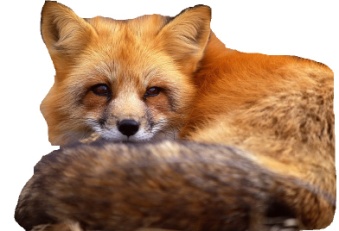 Я курочек люблю, зайчат и мышек!Пусть говорят, что хитрая я слишком,Зато я очень нравлюсь ребятишкам!Чуть-чуть о женском:Чашечка кофе и дождь за окном.Все что хотела – исполню потом.Вымыла душу и вытерла мыслиИ не волнует меня смысл жизни…В кресле удобном пледом укрыта,Всех позабыла и всеми забыта.Лишь тихо на скрипке играет сверчок…А в зеркале пляшет свечи язычок…И немного о любви:Никому не расскажу про секретик в моем сердцеЛишь тебе я покажу эту запертую дверцу.Если хочешь отворить-не ищи ключи, пароли.Дверца, в сердце у меня, открывается любовью.